КАБАРДИНКА,    «ЛАКИС» ( с бассейном и лифтом)    Лето 2021Гостиница "Лакис" находится практически в самом центре курортного поселка Кабардинка. Кабардинка входит в состав города Геленджика, находится в 15-ти км от города. Сейчас это одно из самых популярных на побережье мест для молодежного и семейного отдыха. В Кабардинке очень красивая набережная, кафе и рестораны, ночные дискотеки, детские аттракционы, морские прогулки, рынки и магазины. А в Геленджике для вашего отдыха - Аквапарки «Бегемот», «Золотая бухта»,  дельфинарий, туристский комплекс развлечений и спорта «Олимп.   Рядом с гостиницей "Лакис" находится рынок, автовокзал. Для отдыхающих имеется: бесплатная охраняемая стоянка, просторная кухня для приготовления пищи, место во дворе для игр детей (качели). Рядом располагаются магазины, сувенирные лавки, кафе и дискотеки. Все номера гостиницы с балконами.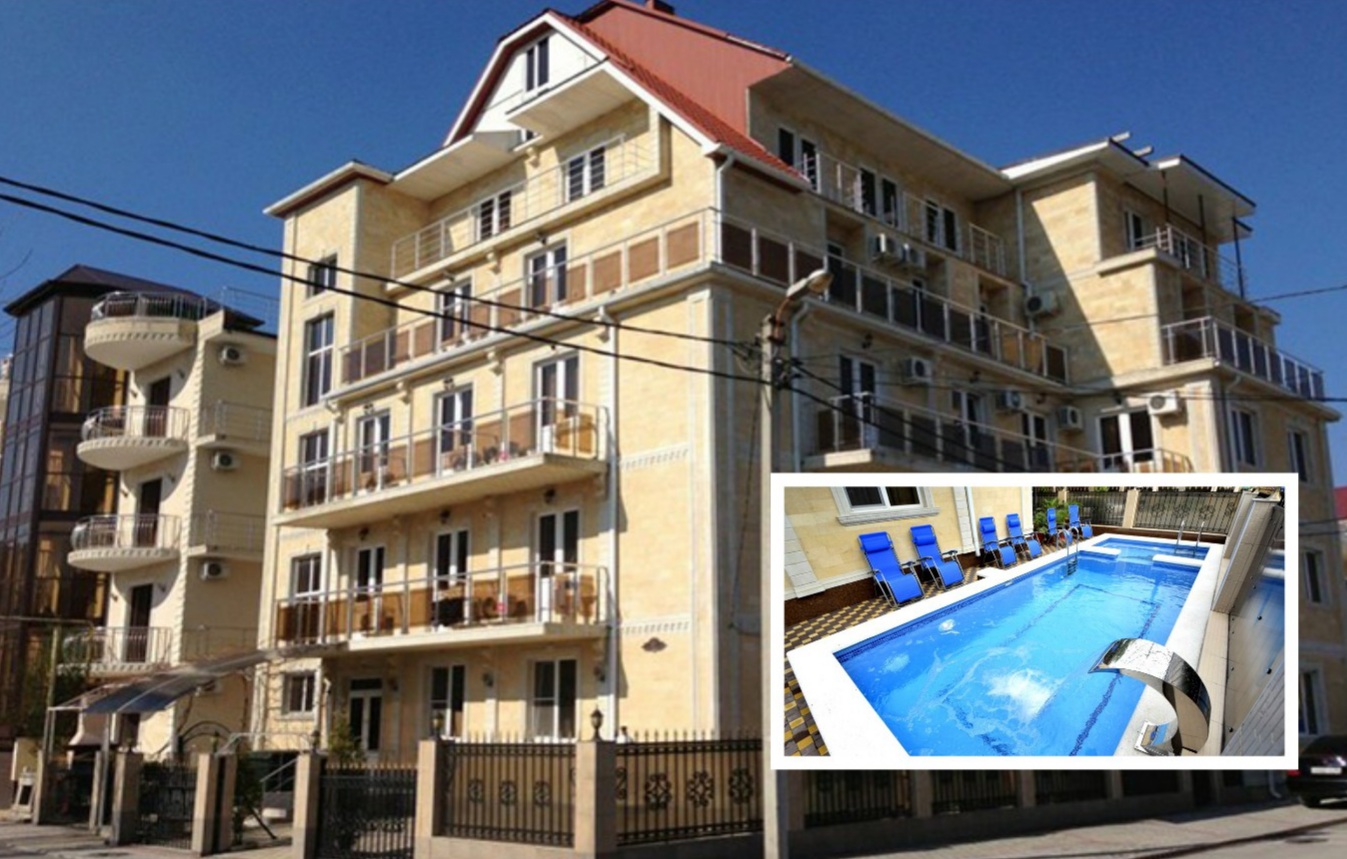 Размещение: «Стандарт» 2-х местные номера с  удобствами (WC, душ, ТВ, холодильник, сплит-система, односпальные или двуспальная кровати, прикроватные тумбочки, шкаф, пуфики, туалетный столик, вешалка, зеркало, балкон,  доп. место - евро-раскладушка). «Стандарт» 3-х местные номера с  удобствами (WC, душ, ТВ, холодильник, сплит-система, односпальные или двуспальная кровати, прикроватные тумбочки, шкаф, пуфики, туалетный столик, вешалка, зеркало, балкон).«Стандарт» 2-х комнатные 4-х, 5-и местные номера с  удобствами (WC, душ, ТВ, холодильник, сплит-система, односпальные кровати, диван-кровать, прикроватные тумбочки, кресла, пуфики, шкаф, туалетный столик, журнальный столик, комод, вешалка, зеркало, балкон).Пляж: 7 мин  - песчаный, мелко-галечный (водные аттракционы и развлечения).Питание: в гостинице есть кухня, оборудованная всем необходимым для самостоятельного приготовления пищи. Дети: до 4 лет на одном месте с родителями -5150 руб.,   до 12 лет скидка на проезд – 200 руб. Стоимость тура на 1 человека (7 ночей)В стоимость входит: проезд  на автобусе, проживание в номерах выбранной категории, сопровождение, страховка от несчастного случая. Курортный сбор за доп. плату – 10 руб/чел. в день.Выезд из Белгорода  еженедельно по пятницам.Хочешь классно отдохнуть – отправляйся с нами в путь!!!!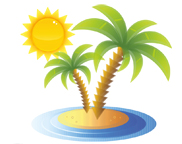 ООО  «Турцентр-ЭКСПО»                                        г. Белгород, ул. Щорса, 64 а,  III этаж                                                                                                            Остановка ТРЦ «Сити Молл Белгородский»     www.turcentr31.ru      т./ф: (4722) 28-90-40;  тел: (4722) 28-90-45;    +7-951-769-21-41РазмещениеЗаездыСТАНДАРТ ( с   балконом)СТАНДАРТ ( с   балконом)СТАНДАРТ ( с   балконом)СТАНДАРТ ( с   балконом)РазмещениеЗаезды2-х мест.  с удоб. Доп. местодети до 10 лет(в 2-х мест.)3-х мест. с удоб. 2-х комн. 4-х, 5-и мест. с удоб.28.05.-06.06.99507250109501115004.06.-13.06.102507250111501135011.06.-20.06.109507550113501155018.06.-27.06.114507950119501175025.06.-04.07.126508350129501255002.07.-11.07.142509350134501295009.07.-18.07.142509350134501295016.07.-25.07.144509550136501315023.07.-01.08.144509550136501315030.07.-08.08.144509550136501315006.08.-15.08.144509550136501315013.08.-22.08.144509550136501315020.08.-29.08.142509350134501295027.08.-05.09.126508350125501255003.09.-12.09.114507950114501175010.09.-19.09.109507550111501135017.09.-26.09.1095075501115011350